POLÍTICAS DE FINANCIACIÓN PARA SISTEMAS DE EDUCACIÓN INCLUSIVAHerramienta de autoevaluación para las políticas de financiaciónLa Agencia Europea para las necesidades educativas especiales y la inclusión educativa (la Agencia) es una organización independiente y autónoma. La Agencia recibe cofinanciación de los ministerios de educación de sus países miembros y de la Comisión Europea a través de una subvención de funcionamiento en el marco del programa de educación Erasmus+ (2014-2020) de la Unión Europea.Las opiniones expresadas en este documento no representan necesariamente la opinión oficial de la Agencia, de sus países miembros o de la Comisión Europea.Agradecemos sinceramente las contribuciones de los socios de proyecto a las actividades del proyecto Políticas de Financiación para Sistemas de Educación Inclusiva. Consulte el documento Políticas de Financiación para Sistemas de Educación Inclusiva: Marco de orientaciones políticas para obtener la lista de contribuidores.Editores: Amanda Watkins, Edda Óskarsdóttir y Serge EbersoldSe permite la reproducción parcial de este documento con referencia expresa de la fuente. Para obtener más información sobre las cuestiones de derechos de autor, consulte la licencia de Creative Commons que se indica a continuación. El presente documento se debe citar del siguiente modo: Agencia Europea para las necesidades educativas especiales y la inclusión educativa, 2018. Políticas de Financiación para Sistemas de Educación Inclusiva: Herramienta de autoevaluación para las políticas de financiación. (A. Watkins, E. Óskarsdóttir y S. Ebersold, eds.). Odense, DinamarcaPara mayor accesibilidad, el presente documento se encuentra disponible en 25 lenguas y en formato electrónico accesible en el sitio web de la Agencia: www.european-agency.orgEl documento es una traducción del texto original en inglés. En caso de duda sobre la precisión de la información contenida en la traducción, puede consultarse el texto original en inglés.ISBN: 978-87-7110-842-2 (Electrónico)© European Agency for Special Needs and Inclusive Education 2018www.european-agency.orgHerramienta de autoevaluación para las políticas de financiaciónLas cuestiones, las metas y los objetivos de las políticas que se han identificado en el Marco de orientaciones políticas general deben estar directamente relacionados con las medidas políticas que han de tomarse en los distintos niveles del sistema de educación inclusiva, es decir, a nivel nacional, local y escolar. Las cuestiones, las metas y los objetivos identificados en el Marco de orientaciones políticas pueden servir de base para revisar las situaciones actuales relacionadas con las políticas de financiación y, a continuación, identificar las medidas políticas que sea preciso tomar.En el presente documento se presenta una herramienta de autoevaluación que se puede utilizar para analizar las cuestiones de las políticas relativas a la financiación de los sistemas de educación inclusiva, como por ejemplo:«¿En qué situación estamos actualmente?»«¿Dónde queremos estar?»«¿Qué tal lo estamos haciendo?»Utilización de la herramienta de autoevaluaciónLa herramienta de autoevaluación para las políticas de financiación se ha desarrollado con dos posibles usos previstos:En un primer momento, se puede utilizar como apoyo para auditar los marcos de las políticas e identificar un marco de referencia para las situaciones actuales.Tras un período de cambio de políticas y de aplicación, se puede utilizar para supervisar la aplicación de las políticas, así como para identificar y reconocer los logros y los avances realizados.Esta herramienta de autoevaluación está dirigida a los responsables de formular y aplicar políticas en materia de educación inclusiva a escala nacional, regional o local. La herramienta tiene el firme propósito de promover la reflexión sobre las políticas de financiación relativas a la educación inclusiva por parte de los encargados de la toma de decisiones que trabajan en distintos sectores sociales ―educación, salud, bienestar, etc.― a escala nacional, regional o local.Cuando se utiliza con grupos de profesionales, la información que se recopila mediante la herramienta puede potencialmente:promover el debate en torno a cuestiones clave comunes;llegar a enfoques compartidos de conceptos clave en todos los sectores;proporcionar un mapeo de las barreras y los elementos facilitadores que se perciben al aplicar las políticas de financiación;apoyar una reflexión en grupo que conduzca a la identificación de los objetivos y las prioridades compartidos para futuras intervenciones.Cumplimentación de datos en la herramienta de autoevaluaciónLas siguientes tablas se basan en la idea de un continuo progresivo en la elaboración de políticas integrales de financiación de los sistemas de educación inclusiva.Cada tabla contiene dos columnas de texto que representan las situaciones extremas de las políticas actuales (puntos de partida de las políticas y situaciones ideales de las políticas), y aparecen separadas por columnas sombreadas.El texto de la columna de la izquierda indica los puntos de partida de las políticas, es decir, cuando se han tomado escasas o nulas medidas en relación con un ámbito específico.Entre las columnas de texto de los puntos de partida y de las situaciones ideales de las políticas, aparecen varias columnas sombreadas que contienen símbolos de flecha . Estos símbolos indican un continuo progresivo hacia la situación ideal de las políticas.El texto de la siguiente columna indica las situaciones ideales de las políticas, es decir, cuando se han tomado e incorporado medidas políticas integrales en relación con un ámbito específico.A continuación, hay una columna para anotar los datos empíricos y las posibles observaciones, que permite a los usuarios proporcionar información sobre las fuentes de sus evaluaciones, así como aclaraciones o comentarios evaluativos relacionados con aspectos específicos. El registro de esta información también puede servir como base para entablar un debate sobre los datos empíricos relativos a los ámbitos que se pueden consolidar y a los ámbitos que se pueden desarrollar.La última columna sirve para anotar las posibles prioridades y las posibles formas de seguir avanzando. Esta columna se ofrece para que los usuarios puedan identificar los posibles pasos que pueden darse a continuación en relación con aspectos específicos.Cuando se cumplimenten todos los datos de las tablas, se mostrará un perfil general con los puntos fuertes y los retos que se perciben en la situación actual de las políticas.La herramienta no propone una «valoración» para los símbolos de flecha  que indican el continuo progresivo. La idea es que los países o los usuarios abran un debate y acuerden una escala de valoración propia que pueda vincularse a herramientas similares que ya utilicen con objeto de que apliquen a los puntos fuertes de las políticas y los espacios de reflexión parámetros que ya emplean en sus entornos de trabajo.Los usuarios deben indicar la posición de las políticas actuales de sus países con respecto a este continuo. De este modo, se creará un perfil general con los puntos fuertes y los espacios de reflexión que se perciben en las estrategias actuales en relación con la financiación de los sistemas de educación inclusiva. Las partes interesadas pueden utilizar este perfil para identificar los ámbitos que se pueden consolidar y los ámbitos que se pueden desarrollar.Este proceso es de vital importancia a la hora de buscar soluciones encaminadas a superar las barreras y de identificar las medidas políticas prioritarias asociadas a las cuestiones, las metas y los objetivos de las políticas de financiación.Las cuestiones intersectoriales, las metas y los objetivos de las políticas de financiación aparecen en las tablas del siguiente modo:Las cuatro cuestiones intersectoriales se presentan como encabezados de sección.Las metas de las políticas se presentan como subencabezados. Se plantean como cuestiones clave relativas a la revisión y las consideraciones generales.Los objetivos específicos de las políticas de financiación son los elementos que deben ser valorados. Se presentan como declaraciones opuestas en cada extremo del continuo progresivo.Adaptación de la herramienta de autoevaluaciónEl material que se presenta en las tablas es de código abierto y se puede adaptar y desarrollar para ajustarse a las situaciones específicas a escala local o nacional (para obtener más información, consulte la licencia Creative Commons del presente documento). Las partes interesadas de cada país pueden adaptar la herramienta actual para su uso en situaciones específicas a escala regional o local. También puede adaptarse a varias versiones para su uso con grupos de escuelas o con escuelas individuales, posiblemente a través de distintos formatos o medios de presentación.Se espera que los usuarios adapten los materiales de la forma que mejor se ajuste a sus necesidades.Sección 1. Necesidad de garantizar que todo el alumnado se incluye de manera efectiva en oportunidades educativas adecuadas1.1 ¿En qué medida existe un compromiso por parte de las políticas intersectoriales con el derecho a la educación inclusiva para todo el alumnado?1.2 ¿En qué medida los mecanismos de dotación de recursos apoyan la aplicación de la educación inclusiva en los contextos locales a través de un enfoque basado en la comunidad?1.3 ¿En qué medida los mecanismos de dotación de recursos apoyan el desarrollo escolar y el desarrollo de capacidades en favor de la educación inclusiva?Sección 2. Necesidad de fomentar un enfoque de desarrollo escolar en favor de la educación inclusiva2.1 ¿Hay incentivos para fomentar entornos de aprendizaje favorables en todas las escuelas?2.2 ¿En qué medida se apoya la autonomía de las escuelas a la hora de asumir la responsabilidad de satisfacer las necesidades de todo el alumnado?2.3 ¿En qué medida la aplicación de la educación inclusiva se ha incorporado a los mecanismos de garantía de calidad a nivel escolar?Sección 3. Necesidad de proporcionar entornos de aprendizaje innovadores y flexibles3.1 ¿En qué medida los sistemas de dotación de recursos y de apoyo fomentan estrategias de desarrollo de capacidades en los distintos niveles del sistema?3.2 ¿En qué medida los centros específicos independientes reciben un apoyo eficaz para actuar como un recurso de los centros de educación ordinaria?3.3 ¿En qué medida se ha incorporado la educación inclusiva en todas las oportunidades de desarrollo profesional?Sección 4. Necesidad de garantizar sistemas de educación inclusiva transparentes y responsables4.1 ¿Existen estrategias de gobernanza de varios niveles y de varias partes interesadas que fomenten de manera eficaz los sistemas coordinados de educación inclusiva?4.2 ¿En qué medida se ha apoyado y efectuado el cambio de los mecanismos de control de cuestiones de procedimiento a los sistemas donde las partes interesadas fundamentales asumen claramente la responsabilidad sobre la educación inclusiva?4.3 ¿En qué medida las metas y los objetivos en favor de la educación inclusiva se fundamentan en el marco de garantía de calidad?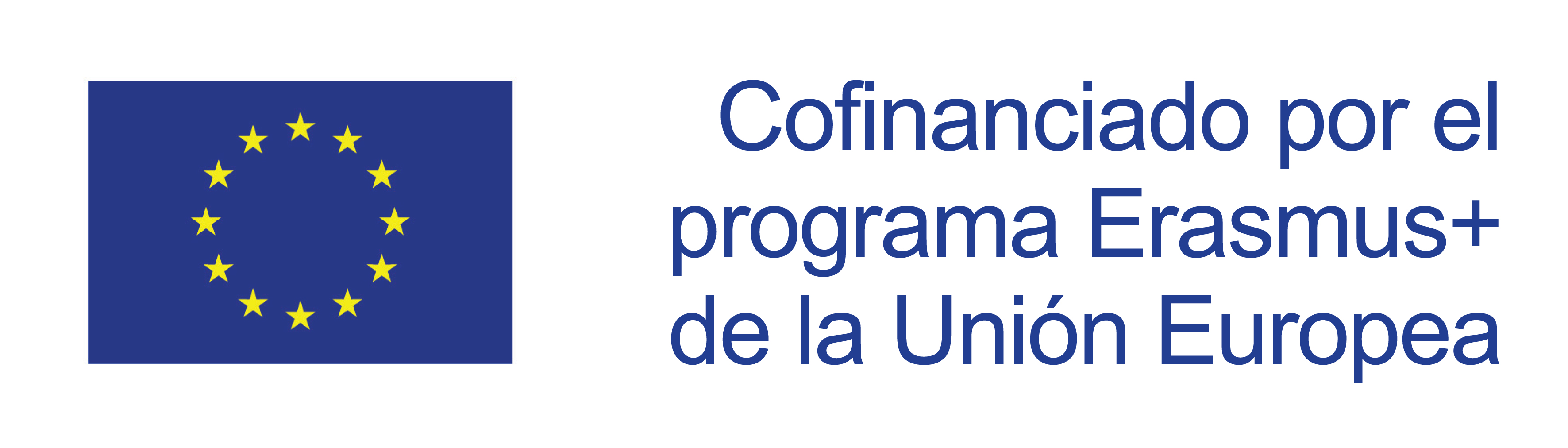 El apoyo de la Comisión Europea a la producción de esta publicación no constituye la aprobación de los contenidos que únicamente reflejan las opiniones de los autores, y la Comisión no se hace responsable del uso que se haga de la información contenida en este documento.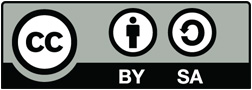 © 2018 de European Agency for Special Needs and Inclusive Education. Políticas de Financiación para Sistemas de Educación Inclusiva: Herramienta de autoevaluación para las políticas de financiación. Esta obra es un recurso educativo abierto. Esta obra está licenciada bajo la Licencia Creative Commons Atribución-CompartirIgual 4.0 Internacional. Para ver una copia de esta licencia, visite http://creativecommons.org/licenses/by-sa/4.0/ o envíe una carta a Creative Commons, PO Box 1866, Mountain View, CA 94042, USA.SecretaríaOficina en BruselasØstre Stationsvej 33DK-5000 Odense C DenmarkTel.: +45 64 41 00 20secretariat@european-agency.orgRue Montoyer, 21BE-1000 Brussels BelgiumTel.: +32 2 213 62 80brussels.office@european-agency.orgPuntos de partida de las políticasSituaciones ideales de las políticasDatos empíricos/ observacionesPosibles prioridades/formas de seguir avanzando1.1.1 Existe escaso o nulo compromiso financiero en apoyo de la educación inclusivaExiste un compromiso financiero en apoyo de la educación inclusiva claramente definido y aplicado1.1.2 Existe escaso o nulo compromiso financiero en apoyo de la excelencia para todas las partes interesadas del sistemaExiste un compromiso financiero en apoyo de la excelencia para todas las partes interesadas del sistema claramente definido y aplicado1.1.3 Existe escaso o nulo compromiso en el desarrollo de diversas medidas de apoyo, dotadas con los recursos adecuados, hacia el alumnado y las partes interesadasExiste un compromiso en el desarrollo de diversas medidas de apoyo, dotadas con los recursos adecuados, hacia el alumnado y las partes interesadas claramente definido y aplicadoPuntos de partida de las políticasSituaciones ideales de las políticasDatos empíricos/ observacionesPosibles prioridades/formas de seguir avanzando1.2.1 Los recursos necesarios para aplicar la educación inclusiva como tarea clave y ámbito de responsabilidad en todos los niveles de toma de decisiones (a nivel nacional, local y escolar) no están disponiblesLos recursos necesarios para aplicar la educación inclusiva como tarea clave y ámbito de responsabilidad en todos los niveles de toma de decisiones (a nivel nacional, local y escolar) están ampliamente disponibles1.2.2 Los recursos necesarios para que las escuelas apliquen la responsabilidad social que tienen con la educación inclusiva no están disponiblesLos recursos necesarios para que las escuelas apliquen la responsabilidad social que tienen con la educación inclusiva están ampliamente disponibles1.2.3 Los recursos específicos y selectivos que son necesarios para que las escuelas den respuesta a la heterogeneidad de todo el alumnado no están disponiblesLos recursos específicos y selectivos que son necesarios para que las escuelas den respuesta a la heterogeneidad de todo el alumnado están ampliamente disponiblesPuntos de partida de las políticasSituaciones ideales de las políticasDatos empíricos/ observacionesPosibles prioridades/formas de seguir avanzando1.3.1 Hay un desequilibrio entre los enfoques de financiación basada en las necesidades (insumos) y los enfoques de financiación global de los centros (rendimiento)Se ha alcanzado de manera eficaz un equilibrio sostenible entre los enfoques de financiación global de los centros (rendimiento) y los enfoques de financiación basada en las necesidades (insumos)1.3.2 Existen escasos o nulos recursos disponibles para el desarrollo de comunidades de aprendizaje inclusivas Hay una amplia gama de recursos disponible para el desarrollo de comunidades de aprendizaje inclusivasPuntos de partida de las políticasSituaciones ideales de las políticasDatos empíricos/ observacionesPosibles prioridades/formas de seguir avanzando2.1.1 Existe escaso o nulo apoyo financiero selectivo para las escuelas y el alumnado en situación de riesgo de tener un bajo rendimientoHay una amplia gama de posibilidades de apoyo financiero selectivo para las escuelas y el alumnado en situación de riesgo de tener un bajo rendimiento2.1.2 Existen escasos o nulos recursos disponibles para apoyar el trabajo eficaz en las redes de aprendizajeHay una amplia gama de recursos disponible para apoyar el trabajo eficaz en las redes de aprendizajePuntos de partida de las políticasSituaciones ideales de las políticasDatos empíricos/ observacionesPosibles prioridades/formas de seguir avanzando2.2.1 Existen escasos o nulos niveles de flexibilidad en el uso de la financiación públicaExisten niveles de flexibilidad claramente definidos y supervisados de manera efectiva en cuanto al uso de la financiación pública2.2.2 Existe escasa o nula flexibilidad a nivel escolar con respecto a los currículos, la evaluación y la asignación de recursosExisten niveles de flexibilidad claramente definidos y supervisados de manera efectiva con respecto a los currículos, la evaluación y la asignación de recursosPuntos de partida de las políticasSituaciones ideales de las políticasDatos empíricos/ observacionesPosibles prioridades/formas de seguir avanzando2.3.1 Existen escasos o nulos recursos disponibles para ayudar a las escuelas a aplicar el liderazgo distribuidoHay una amplia gama de recursos disponible para ayudar a las escuelas a aplicar el liderazgo distribuido2.3.2 No existe el marco de mecanismos de dotación de recursos necesario para entornos de aprendizaje innovadores y favorablesExiste un marco eficaz de mecanismos de dotación de recursos necesario para entornos de aprendizaje innovadores y favorablesPuntos de partida de las políticasSituaciones ideales de las políticasDatos empíricos/ observacionesPosibles prioridades/formas de seguir avanzando3.1.1 No hay recursos disponibles para apoyar las estrategias de desarrollo de capacidades basadas en las comunidades localesHay recursos ampliamente disponibles para apoyar las estrategias de desarrollo de capacidades basadas en las comunidades locales3.1.2 Existen escasos o nulos recursos para apoyar las estrategias de desarrollo de capacidades basadas en el entorno escolarHay una amplia gama de recursos disponible para apoyar las estrategias de desarrollo de capacidades basadas en el entorno escolar3.1.3 Existen escasos o nulos recursos específicos y definidos para las estrategias de desarrollo de capacidades relativas a la prestación de apoyo externo para satisfacer las necesidades del alumnadoHay recursos específicos y selectivos ampliamente disponibles para las estrategias de desarrollo de capacidades relativas a la prestación de apoyo externo para satisfacer las necesidades del alumnadoPuntos de partida de las políticasSituaciones ideales de las políticasDatos empíricos/ observacionesPosibles prioridades/formas de seguir avanzando3.2.1 Existen escasos o nulos incentivos para que los centros específicos actúen como centros de recursos que sirven de apoyo al sector educativo ordinarioHay una amplia gama de incentivos disponible para que los centros específicos actúen como centros de recursos que sirven de apoyo al sector educativo ordinario3.2.2 Los recursos necesarios para garantizar que se han incorporado las cuestiones de la educación inclusiva en la formación inicial y permanente de los especialistas que trabajan en centros independientes no están disponiblesHay una amplia gama de recursos disponible para garantizar que se han incorporado las cuestiones de la educación inclusiva en la formación inicial y permanente de los especialistas que trabajan en centros independientesPuntos de partida de las políticasSituaciones ideales de las políticasDatos empíricos/ observacionesPosibles prioridades/formas de seguir avanzando3.3.1 Existen escasos o nulos recursos para incorporar la educación inclusiva en todas las oportunidades de formación/educación del profesoradoLos recursos necesarios para incorporar la educación inclusiva en todas las oportunidades de formación/educación del profesorado están ampliamente disponibles3.3.2 Existen escasos o nulos recursos para fomentar las capacidades de liderazgo para desarrollar escuelas inclusivasLos recursos necesarios para fomentar las capacidades de liderazgo para desarrollar escuelas inclusivas están ampliamente disponibles3.3.3 Existen escasos o nulos recursos para incluir a los padres en las oportunidades de formación/desarrolloLos recursos necesarios para incluir a los padres en las oportunidades de formación/desarrollo están ampliamente disponiblesPuntos de partida de las políticasSituaciones ideales de las políticasDatos empíricos/ observacionesPosibles prioridades/formas de seguir avanzando4.1.1 No existen los mecanismos de gobernanza y de dotación de recursos necesarios para fomentar y orientar el trabajo de las redes de escuelasExisten y se han aplicado de manera generalizada mecanismos eficaces de gobernanza y de dotación de recursos necesarios para fomentar y orientar el trabajo de las redes de escuelas4.1.2 No existen los mecanismos de gobernanza y de dotación de recursos necesarios para fomentar y orientar la colaboración, la asignación de recursos y la toma de decisiones horizontales a escala local en las comunidades locales y entre ellasExisten y se han aplicado de manera generalizada mecanismos eficaces de gobernanza y de dotación de recursos necesarios para fomentar y orientar la colaboración, la asignación de recursos y la toma de decisiones horizontales a escala local en las comunidades locales y entre ellas4.1.3 No existen los mecanismos de gobernanza y de dotación de recursos necesarios para garantizar la aplicación de un marco de apoyo interdisciplinar profesional que sea eficazExisten y se han aplicado de manera generalizada mecanismos eficaces de gobernanza y de dotación de recursos necesarios para garantizar la aplicación de un marco de apoyo interdisciplinar profesional que sea eficaz4.1.4 Los recursos necesarios para garantizar la aplicación de un marco de gobernanza interministerial que sea efectivo y eficaz no están disponiblesHay recursos específicos disponibles para garantizar la aplicación de un marco de gobernanza interministerial que sea efectivo y eficaz Puntos de partida de las políticasSituaciones ideales de las políticasDatos empíricos/ observacionesPosibles prioridades/formas de seguir avanzando4.2.1 No existe ninguna vinculación de la financiación de la educación inclusiva con la planificación de los recursos basada en datos empíricosLa vinculación de la financiación de la educación inclusiva con la planificación de los recursos basada en datos empíricos es clara y se ha incorporado en la aplicación de las políticas4.2.2 Los recursos necesarios para aplicar los mecanismos de control que vinculan el uso que hacen las escuelas de los recursos con los progresos observados en la consecución de los objetivos de eficacia y equidad no están disponiblesHay recursos específicos disponibles para aplicar los mecanismos de control que vinculan el uso que hacen las escuelas de los recursos con los progresos observados en la consecución de los objetivos de eficacia y equidad4.2.3 La financiación de la educación inclusiva no está vinculada con el marco de los objetivos del sistema y los indicadores de educación inclusivaLa financiación de la educación inclusiva está vinculada y contrastada con el marco de los objetivos del sistema y los indicadores de educación inclusiva4.2.4 Los recursos necesarios para incorporar las cuestiones relacionadas con la educación inclusiva en todos los mecanismos de notificación y divulgación no están disponiblesHay recursos específicos disponibles para incorporar de manera eficaz las cuestiones relacionadas con la educación inclusiva en todos los mecanismos de notificación y divulgaciónPuntos de partida de las políticasSituaciones ideales de las políticasDatos empíricos/ observacionesPosibles prioridades/formas de seguir avanzando4.3.1 No existen o no se observan los mecanismos de dotación de recursos necesarios para garantizar que las cuestiones relacionadas con la educación inclusiva se han incorporado a todos los sistemas de garantía de calidadExisten mecanismos claros y eficaces de dotación de recursos para garantizar que las cuestiones relacionadas con la educación inclusiva se han incorporado a todos los sistemas de garantía de calidad4.3.2 Los recursos necesarios para desarrollar y aplicar las herramientas y los mecanismos de garantía de calidad para la educación inclusiva no están disponiblesLos recursos necesarios para desarrollar y aplicar las herramientas y los mecanismos de garantía de calidad para la educación inclusiva están disponibles y funcionan de manera eficaz